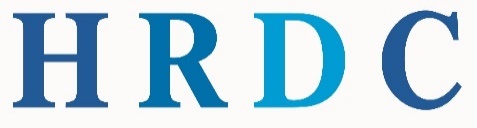 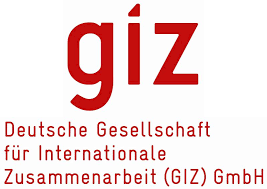 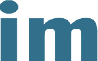 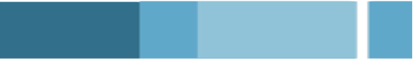 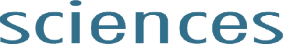 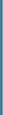 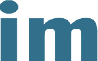 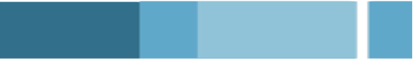 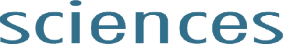 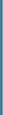 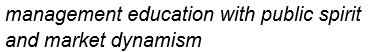 HUMAN RESOURCE DEVELOPMENT CENTER-INSTITUTE OF MANAGEMENT SCIENCES PESHAWARJOB OPPORTUNITIES The Institute of Management Sciences (IMSciences) Peshawar is a leading government higher education institution of Khyber Pakhtunkhwa that is fully autonomous. Its reputation has extended nationally and internationally based on the quality of its graduates and a strong network of partners and collaborators. Its excellence in teaching has been recognized both by national and international agencies. The Human Resource Development Center (HRDC), is a training, research & consultancy center of IMSciences Peshawar. HRDC-IMSciences requires the services of qualified & experienced staff in GIZ Project Head Office (HRDC) and Newly Merged Areas (NMAs’) of KP. Following are the details:NOTE: All the interested candidates shall fulfill the minimum qualification criteria mentioned above. Candidates holding Domicile & CNIC of erstwhile FATA will be preferred. All the interested candidates shall send the following;Job Application Form (download it from IMSciences website: www.imsciences.edu.pk) An Updated Resume Attested Photocopies of Education Documents and Experience Certificates03 Passport Size Attested Photographs (white or blue background) Attested Photocopies of CNIC and Domicile Last date for documents submission: Thursday, December 30th, 2021, between 09:00.am to 04:00. Pm on below address in HARD. No queries/documents shall be entertained/accepted after the last date of submission. NO TA/DA will be paid.Address: Human Resource Development Centre (HRDC) - IM Sciences, 1-A, Sector E/5, Phase 7, Hayatabad, Peshawar. Phone: 091-9217332; 5861024-25 Ext: 126.Only shortlisted candidates will be called for a Test / Interview.S#DesignationQualification and ExperienceDescription1.Sub-Divisional Coordinators (SDC) 06 positions for sub-divisionsSD Hassan Khel SD Darra Adam Khel SD BettaniSD WazirSD JandolaSD Darazinda03 to 04 years in Relevant field.  1).BS Degree/University Degree preferable in Social Sciences, Economics, Statistics, Development Studies, Data Sciences or Information Technology. From Recognized University / HEC Verified.Candidates holding Domicile & CNIC of relevant Sub Division will be preferred.1). Serve as the focal point for coordination with Sub-Division Education Officers for implementation of FDP technical assistance activities at SD level. Provide guidance in SD-level planning and coordination.2). Assist E&SED delivery teams in implementation of SD level activities including activities under District Education Plan, feedback on capacity building events/workshops, collection of data for research, monitoring and evaluation activities and support communication functions by sharing success stories, photographs and dissemination of important updates from E&SED.2.Merged Area delivery Unit Advisor MADU 02 Position 03 to 04 years’ experience in Relevant Field1). Masters’ degree /University Degree preferable in Social Sciences, Economics, Statistics, Development Studies, Data Sciences, BBA (Hons) MBA or Information Technology. From Recognized University / HEC Verified.1). Work closely with Team Lead - MADU for the implementation of district education plans in all districts of Khyber Pakhtunkhwa.2). Support MADU in follow-up and monitoring on already developed action tracker in consultation with Team Lead-MADU, Director E&SE KP and Additional Director (P&D) – NMDs to monitor the budget execution, performance, and implementation of district education plans in all Merged Areas.3). Prepare progress report in consultation with the Team Lead on bi-weekly/need basis, indicating the status of milestones achieved in Merged Areas.3.Program Officer01 Position03 to 05 years’ experience in Relevant FieldMasters or Bachelor’s Degree in Social Sciences, Development Studies, Project Management or relevant qualification. Degree From Recognized University / HEC Verified.Female candidates are preferable1). Work with the education department collecting and stockpiling of all allocation of Annual Development Program (ADP), AIP (Accelerated Implementation Program) and comparable EMIS data from DoE/E&SED.Analyses of reports and other documents as assigned by the Team Lead.2). Organises quality assurance measures and suggests necessary changes, improvements and initiatives.Support CD (Capacity Development) interventions as advised by the Program Advisor.3). Responsible for overall operations, documentations, administrative affairs and coordination with partners.Serve as the focal point for coordination with District Technical Coordinators (DTCs) and Sun-Divisional Coordinator (SDC) for implementation of the Program. Provide guidance to district-level staff for planning and coordination.4.Project Officer Capacity Development (CD)01 Position03 to 05 years’ experience in Relevant FieldMasters or Bachelor’s Degree in Social Sciences, Development Studies, Project Management or relevant qualification. Degree From Recognized University / HEC Verified.Female candidates are preferable1). Support in supervision and management of PTC trainings, progress reporting, and coordination with field as well as supervision of M&E process on field2). Assists in implementation of Programme plans and activities for capacity development in the education sector in Tribal Districts and Sub-Divisions in close consultation with counterparts and relevant stakeholders5. Communication Assistant 01 Position03 to 04 years’ experience in Relevant FieldI). Bachelors’ degree in a relevant subject such as Journalism, Communication Sciences or Information Management. From Recognized University / HEC Verified.Female candidates are prefereable1). Identifying key stakeholder groups and create communication strategies that create desired impactPreparing and distributing content that enhances program’s visibility among key stakeholders and appropriate governmental bodies and institutions Promoting program’s image through social media content creation and dissemination through significant channels.